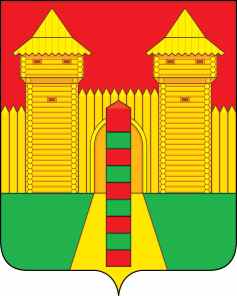 АДМИНИСТРАЦИЯ  МУНИЦИПАЛЬНОГО  ОБРАЗОВАНИЯ«ШУМЯЧСКИЙ  РАЙОН» СМОЛЕНСКОЙ  ОБЛАСТИРАСПОРЯЖЕНИЕот 27.07.2022г. № 167-р         п. ШумячиОб утверждении акта приема-передачиобъектов основных средств                                     В соответствии со ст.28 Устава муниципального образования                         «Шумячский район» Смоленской области, на основании распоряжения                        Администрации муниципального образования «Шумячский район» Смоленской области от 19.07.2022г. № 161-р «О передаче в собственность муниципального образования «Шумячский район» Смоленской   области» объектов основных средств, относящихся к собственности Шумячского городского поселения»                 Утвердить прилагаемый акт приема-передачи объектов основных средств                        от 27.07.2022г.А К Т приема-передачи  п. Шумячи                                                                                                                                               «     »   июля 2022 г.На основании распоряжения Администрации муниципального образования «Шумячский район» Смоленской области от 19.07.2022 г. № 161-р «О передаче в собственность муниципального образования «Шумячский район» Смоленской   области» объектов основных средств, относящихся к собственности Шумячского городского поселения» Шумячское городское поселение в лице Главы муниципального образования Шумячское городское поселение Казаковой Натальи Михайловны передает, а Администрация муниципального образования «Шумячский район» Смоленской области в лице Главы муниципального образования «Шумячский район» Смоленской области Васильева Александра Николаевича принимает объекты основных средств:                 Передал:                                                                                    Принял:Глава муниципального образования «Шумячский район» Смоленской областиА.Н. ВасильевУТВЕРЖДЕН   распоряжением   Администрации    муниципального        образования   «Шумячский район»  Смоленской   области от « 27» __07____2022 г.№п/пИдентифи-кационныйкод пред-приятия вОКПОКоды признаковКоды признаковКоды признаковПолное наименование предприятия, объединения, имуществаМестонахождениеимуществаКоличество, ед.Балансоваястоимость (руб.)Начисленный износ (руб.)Остаточная стоимость(руб.)№п/пИдентифи-кационныйкод пред-приятия вОКПООКОГУОКАТООКВЭДПолное наименование предприятия, объединения, имуществаМестонахождениеимуществаКоличество, ед.Балансоваястоимость (руб.)Начисленный износ (руб.)Остаточная стоимость(руб.)Шумячское городское поселение ОБЪЕКТЫ1.Горка Смоленская область, п. Шумячи, ул. Школьная, д. 1142 000,0042 000,000,002.Карусель 6-ти местнаяСмоленская область, п. Шумячи, ул. Школьная, д. 1140 000,0040 000,000,003.Балансир одинарныйСмоленская область, п. Шумячи, ул. Школьная, д. 1132 000,0032 000,000,004.Качели двойные на жесткой подвескеСмоленская область, п. Шумячи, ул. Школьная, д. 1138 000,0038 000,000,005.ПесочницаСмоленская область, п. Шумячи, ул. Школьная, д. 1117 000,0017 000,000,006.ЛавкаСмоленская область, п. Шумячи, ул. Школьная, д. 119 000,000,009 000,00Глава муниципального образования Шумячское городское поселение__________________ Н.М. Казакова Глава муниципального образования «Шумячский район» Смоленской области________________________А.Н. Васильев